MSDWT Pre-Approval Form for School Based Assessments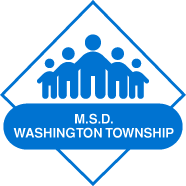  1 Student MeasureProvide a brief description of the lesson or assessment:Step 1: Pre-Approval for School Based AssessmentsGrade Level/Subject: 								Teacher(s):									Evaluator Name: 								Directions: Using the IN course standards (https://learningconnection.doe.in.gov/Standards/Standards.aspx) and standards identified by special area (i.e. Media Specialists, Counseling Services, Speech Pathologists), identify which standards align to which questions/tasks on your assessment.  Write/type standards next to assessment questions. Sub-standards or indicators may be summarized (ex. write 6.1 – Medieval, rather than 6.1.3).  Use the Standards Alignment and Coverage Check Chart to summarize which questions are aligned to which standards and to ensure that each standard is covered by an appropriate number of questions.  Attach this chart to this form.Use the MSDWT Assessment Development Criteria to give examples of assessment questions/tasks that fall under various levels of the Depth of Knowledge Framework.  Note: Not all questions must be categorized, but there must be sufficient examples given of questions meeting a higher-level of rigor.  Attach this chart to this form.Review the format of the assessment questions.  Check for the following:Are questions/tasks written clearly?Are there a variety of types of questions/tasks?Are the questions/tasks free of bias?Are the questions appropriate for the subject/grade level?For additional guidance for item 2, you may refer to the resources below:MSDWT Test Construction Guidance DocumentRISE Video – Student Learning Objectives (Step 1)If the assessment(s) will need to be adapted for students with IEP or ILP, please specify any changes below:What is the content mastery score on this assessment?  In other words, what score should students receive to indicate that they have mastered the Indiana content standards for this course? Please return this form to your primary evaluator, along with a copy of the assessment(s) (aligned to standards), Assessment Rigor Analysis Chart, and any additional supporting materials (rubrics, scoring guides, etc).Step 1: Standards Alignment and Coverage Check Grade Level/Subject: 								Teacher(s):									Directions: After aligning assessment to Indiana Academic or Common Core State Standards, use the chart below to list assessment questions with the corresponding standards to which they are aligned.  Not all grade levels/content areas will have 12 standards total; only fill in the total number of standards that apply.  Teachers with common assessments need only complete one copy.  Step 1: Assessment Rigor Analysis – Depth of Knowledge (DOK) Grade Level/Subject:									Teacher(s):										Directions: Use the chart below to categorize assessment questions.  Rigor increases as you go down the chart.  While not all questions need be categorized, there must be sufficient examples of the highest levels of rigor.  Teachers with common assessments need only complete one copy.  Adapted from: Source: Webb, Norman L. and others. “Web Alignment Tool” 24 July 2005. Wisconsin Center for Educational Research. University of Wisconsin-Madison. 2 Feb. 2006. http://www.wcer.wisc.edu/WAT/index.aspx and UW Teaching Academy http://teachingacademy.wisc.edu/archive/Assistance/course/blooms3.htmStep 1: Assessment Approval Checklist for School-based Assessments Grade Level/Subject: 								Teacher(s): 									Evaluator Name:   								The content mastery score represents a rigorous target for student achievement based on the assessment	I approve of this assessment/task and any accompanying rubrics without further change.		Please make changes suggested in feedback above and resubmit the assessment/tasks and rubrics.Signature of evaluator: 									 Date: ___________Signature of teacher(s):									 Date: ___________Signature of CEC Administration:								 Date: ___________Standard NumberStandard Description Common Core Standard AddressedQuestion NumbersStandard 1Standard 2Standard 3Standard 4Standard 5Standard 6Standard 7Standard 8Standard 9Standard 10Standard 11 Standard 12 LevelLearner ActionKey ActionsSample Question StemsQuestion NumbersLevel 1: RecallRequires simple recall of such information as a fact, definition, term, or simple procedureList, Tell, Define, Label, Identify, Name, State, Write, Locate, Find, Match, Measure, RepeatHow many...?
Label parts of the….
Find the meaning of...?
Which is true or false...?Level 2: Skill/ConceptInvolves some mental skills, concepts, or processing beyond a habitual response; students must make some decisions about how to approach a problem or activityEstimate, Compare, Organize, Interpret, Modify, Predict, Cause/Effect, Summarize, Graph, ClassifyIdentify patterns in...
Use context clues to...
Predict what will happen when...
What differences exist between...?If x occurs, y will….Level 3: Strategic ThinkingRequires reasoning, planning, using evidence, and thinking at a higher levelCritique, Formulate, Hypothesize, Construct, Revise, Investigate, Differentiate, CompareConstruct a defense of….
Can you illustrate the concept of…?
Apply the method used to determine...?
What might happen if….?Use evidence to support….Level 4: Extended ThinkingRequires complex reasoning, planning, developing, and thinking, most likely over an extended time. Cognitive demands are high, and students are required to make connections both within and among subject domainsDesign, Connect, Synthesize, Apply, Critique, Analyze, Create, ProveDesign x in order to…..Develop a proposal to….
Create a model that….Critique the notion that….CriterionConsiderations 
(Check all that apply.)Alignment and StretchItems/tasks cover key subject/grade-level content standards.Where applicable, items/tasks cover knowledge and skills that will be of value beyond the year – either in the next level of the subject, in other academic disciplines, or in career/life. Where applicable, there are low- and high-end stretch items that cover pre-requisite objectives from prior years and objectives from the next year/courseMore complex and more important items/tasks have more weight (count more)Alignment and StretchEvidence/FeedbackRigor and ComplexityOverall, the items, tasks, rubrics are appropriately challenging for the grade-level/course (e.g., at right level of DOK and correct reading level)Many items/tasks require critical thinking and applicationMultiple-choice questions are appropriately rigorous or complex (e.g. multistep)Key content standards are assessed at greater depths of understanding and/or complexityedeeRigor and ComplexityEvidence/ FeedbackFormat Captures True MasteryItems/tasks are written clearly.The assessment/tasks are free from bias; no wording or knowledge that is accessible to only specific ethnicities, subcultures, or gendersSome standards are assessed across multiple items/tasksItem types and length of the assessment are appropriate for the subject/grade levelTasks and open-ended questions have rubrics that (1) articulate what students are expected to know and do and (2) differentiate between levels of knowledge/masteryFormat Captures True MasteryEvidence/ Feedback